Srdečně vás zveme na 4. ročník Mistrovství České republiky v blendování vína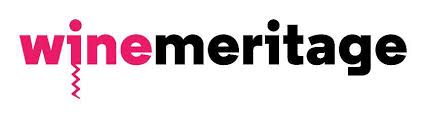 Přihláška pro týmyJméno a příjmení kontaktní osoby: 								Telefon a e-mail kontaktní osoby: 								Název  týmu:
………………………………………………………………………………………………………………….Název akce: Mistrovství ČR v blendování vína WinemeritageDatum a čas: 10. 5. 2023, 18.00Místo: Hvězdárna a planetárium města Brna, Kraví hora 2, 602 00Hlavní organizátor:Vzdělávací centrum MKM s.r.o.
Jakubská 121/1, 602 00 Brno
IČO: 28317904E-mail: info@mkm.czTelefon: 775 052 862Web: www.mkm.czMistrovství České republiky v blendování vína
             pravidla soutěžePOŘADATEL SOUTĚŽEVzdělávací centrum MKM s.r.o.	
Jakubská 121/1602 00 BrnoČeská republikaDOBA TRVÁNÍ SOUTĚŽE, MÍSTO KONÁNÍ SOUTĚŽESoutěž bude probíhat v termínu 10. 5. 2023 během galavečera na adrese Hvězdárna a planetárium města Brna, Kraví hora 2, 602 00CÍL SOUTĚŽECílem soutěže je vytvoření nejlepšího Cuvée určeného k okamžité konzumaci. Dále pak odborné posouzení jednotlivých blendů porotou a snaha o prohloubení odborných znalostí a povědomí o nových/jiných vinařských trendech v této oblasti. ÚČAST V SOUTĚŽI	
Účastníkem soutěže se může stát pouze fyzická osoba starší 18 let, která v době trvání soutěže řádně provede registraci do soutěže a splní veškeré další podmínky dle těchto pravidel (dále jako „účastník“ či „soutěžící“).Účastníci vytvoří soutěžní týmy ve složení 3 až 5 osob. Maximální počet týmů je ustanoven na patnáct. Startovné za jeden tým je stanoveno na 10.000,- Kč.Jednotlivé týmy se přihlašují písemně, a to prostřednictvím přihlášky, kterou obdrží elektronicky na adrese info@mkm.cz. Finální termín k přihlášení a úhradě startovného je 30. 3. 2023. V případě elektronické registrace je nutné zaslat scan/foto přihlášky podepsané všemi členy týmu.Oficiálním jazykem soutěže je čeština.PRINCIP SOUTĚŽEKaždý soutěžní tým má 90minutový interval na vytvoření ideálního blendu v čase mezi 18.30 až 20.00 hod na adrese Hvězdárna a planetárium města Brna, Kraví hora 2, 602 00Registrace týmů probíhá od 17.45 hod na adrese místa konání akce.Soutěžní týmy si po registraci vylosují své soutěžní písmeno, které se přiřadí k číslu stolu, u kterého zasedli.Každý soutěžící tým má k dispozici svůj stůl s blendovacím vybavením a inventářem. V průběhu blendování nesmí týmy opouštět soutěžní místnost s jednotlivými víny určenými k blendování.Jednotlivá soutěžní Cuvée nesmí dávat ochutnat a ani nijak jinak senzoricky posuzovat divákům ani členům dalších týmů.Zároveň nikdo ze soutěžících nesmí nijak komunikovat s jinými týmy, a to ani mimo místnost určenou k hodnocení. Při svém rozhodování nesmí účastníci akusticky, vizuálně a ani jinak nevhodně a neprofesionálně ovlivňovat ostatní týmy.Každý tým si zvolí svého vedoucího, který tým reprezentuje jako jeho zástupce a mluvčí při prezentaci výsledného blendu, či případné komunikaci s odbornou porotou.Finální blend a jednotlivé poměry zastoupených vín zapíše zástupce každého týmu přesně do oficiálních podkladů a po ukončení časového limitu předá společně s finálním blendem odborné porotě. Zároveň je povinen finální blend odprezentovat.	Na Cuvée bude k dispozici 5 červených vín z Moravské vinařské oblasti. ODBORNÁ POROTA A HODNOCENÍ VÍN Hodnocení vín proběhne v termínu 10. 5. 2023 v čase od 20.30 do 21:00 hodin na adrese Hvězdárna a planetárium města Brna, Kraví hora 2, 602 00Vína se hodnotí 100 bodovým systémem.Jednotlivé hotové blendy jsou seřazeny podle vylosovaného pořadí jednotlivých týmů a kategorií.Porota zhodnotí všechna vína a označí Championa a další oceněná vína soutěže na základě dosažených bodů. V případě shodnosti bodů rozhoduje předseda odborné poroty. 	CENY V SOUTĚŽICeny v soutěži jsou následující:1. cena: 150 lahví vítězného blendu pro víno s nejvyšším počtem bodů, kniha WineWords – English for Wine Professionals & Wine Lovers a dárkové balíčky od sponzorů	
2. cena: poukázka na kurz WSET Level 2 Award in Wines and Spirits, kniha WineWords – English for Wine Professionals & Wine Lovers a dárkové balíčky od sponzorů	
3. cena: poukázka na kurz WSET Level 1 Award in Wines, kniha WineWords – English for Wine Professionals & Wine Lovers, a dárkové balíčky od sponzorů	POSKYTNUTÍ CENOficiální vyhodnocení výsledků soutěže a předání cen proběhne ve 21.00 hodin 10. 5. 2023. Vítězné nalahvované Cuvée bude předáno vítězi dle osobní domluvy s pořadateli soutěže. Organizátor má právo na vyloučení týmů, případně jednotlivých členů týmů, kteří nesplňují statut, a kteří nedodrželi statut v plném rozsahu. Týmy a jejich jednotliví členové, kteří nedodrží statut soutěže, ztrácí nárok na udělení ocenění, získané v této soutěži.Pořadatel zveřejní výsledky soutěže na webu www.mkm.czÚčastník se zavazuje, že stane-li se výhercem soutěže, umožní pořadateli pořízení obrazových záznamů své osoby. Obrazové záznamy přitom budou použity na internetových stránkách a dle uvážení pořadatele na dalších propagačních a reklamních materiálech pořadatele. Pořízení obrazových snímků bude probíhat dle pokynů pořadatele. Splnění závazků výherce účastníka týkajících se pořízení a užití obrazových snímků je podmínkou poskytnutí výhry.  Účastník pro případ, že se stane výhercem soutěže, výslovně souhlasí s tím, že pořadatel soutěže je oprávněn užít v souladu s ustanovením § 84 občanského zákoníku, bezplatně jeho jméno, příjmení a bydliště v médiích (včetně internetu), propagačních a reklamních materiálech pořadatele v souvislosti s touto soutěží s tím, že mohou být pořizovány a zveřejňovány výše uvedeným způsobem i obrazové záznamy účastníka. Soutěžící nemůže nárokovat jinou výhru, než která mu bude předána. Výhry není možné alternativně vyplatit v hotovosti. Výhry jsou přenositelné na jinou osobu. Vymáhání účasti v soutěži či výher soudní cestou je vyloučeno.Pořadatel není odpovědný za jakékoliv případné škody vzniklé výhercům v souvislosti s používáním či využíváním výher.
PRÁVA A POVINNOSTI POŘADATELE	
Pořadatel si vyhrazuje právo soutěž bez uvedení důvodů odložit, přerušit nebo zrušit či jednostranně změnit její pravidla.Pořadatel si vyhrazuje právo rozhodovat podle svého uvážení o všech sporných otázkách týkajících se této soutěže.OSOBNÍ ÚDAJEÚčastník svou registrací do soutěže uděluje souhlas se zařazením všech jím vyplněných osobních a jiných údajů při registraci, jakož i dalších údajů získaných v souvislosti s touto soutěží či získaných při obchodním styku (dále jen „osobní údaje“) do databáze společnosti Vzdělávací centrum MKM s.r.o. Jakubská 121/1, 602 00 (dále také jako „správce“) a s jejich následným zpracováním.  Osobní údaje budou zařazeny do databáze správce a zpracovávány k jeho obchodním a marketingovým potřebám, ve smyslu zákona č. 480/2004 Sb.Souhlas se poskytuje na dobu neurčitou, nejpozději do odvolání souhlasu. Účastník bere na vědomí, že má práva dle ust. § 11 a § 21 zákona č. 101/2000 Sb., o ochraně osobních údajů, tj. zejména že poskytnutí osobních údajů je dobrovolné, že svůj souhlas může bezplatně a písemně kdykoliv na adrese správce odvolat, a že má právo přístupu k osobním údajům. Každý subjekt údajů, který zjistí nebo se domnívá, že správce nebo zpracovatel provádí zpracování jeho osobních údajů, které je v rozporu s ochranou soukromého a osobního života subjektu údajů nebo v rozporu se zákonem, může a) požádat správce nebo zpracovatele o vysvětlení, b) požadovat, aby správce nebo zpracovatel odstranil takto vzniklý stav; zejména se může jednat o blokování, provedení opravy, doplnění nebo likvidaci osobních údajů. V případě pochybností o dodržování práv správcem nebo zpracovatelem se může na správce nebo zpracovatele obrátit a případně se s podnětem může obrátit i přímo na Úřad pro ochranu osobních údajů.	
ZÁVĚREČNÁ USTANOVENÍRegistrací do soutěže vyjadřuje soutěžící svůj souhlas s pravidly soutěže a zavazuje se je dodržovat.Pravidla soutěže jsou po celou dobu trvání soutěže k dispozici na adrese www.mkm.cz.Jméno a příjmeníDatum narozeníPodpis1.2.3.4.5.